新 书 推 荐中文书名：《癌症分子生物学：机制、靶点和治疗（第五版）》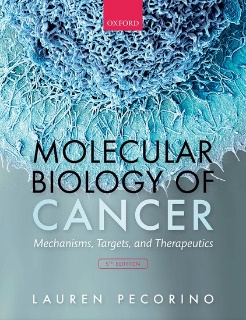 英文书名：MOLECULAR BIOLOGY OF CANCER: Mechanisms, Targets, and Therapeutics (Fifth Edition)作    者：Lauren Pecorino出 版 社：Oxford University Press代理公司：ANA/Jessica 页    数：472页出版时间：2021年6月代理地区：中国大陆、台湾审读资料：电子稿类    型：医学第四版中文简体字版曾授权亚马逊畅销书排名：#170 in Molecular Biology (Books)#339 in Biology (Books)内容简介：为深入学习复杂的癌症生物学提供了一条引人入胜、易于掌握的途径。描述癌症生物学的理论基础，并展示如何将这些理论应用于开发新的癌症疗法，让学生清楚地了解如何将理论知识转化为治疗策略。汲取这一动态领域的最新研究成果，并以易于理解的方式呈现给学生。有多种格式版本可供学生和相关机构购买，并配有在线资源。本版新增内容：加入更多文献中的原始数据，为这个动态研究领域提供最新信息。图解DNA修复机制。涵盖的新主题包括染色体外环状DNA作为癌基因表达和肿瘤异质性的主要来源、利用RNA的转录和剪接错误作为疫苗新抗原的新来源、人工智能在癌症成像中的应用以及CRISPR的扩展应用等。扩充后的“领域先锋”专题向学生介绍了该领域发展历程中十三位鼓舞人心的分子生物学家。《癌症分子生物学：机制、靶点和治疗》是一本为本科生和研究生提供、通俗易懂、引人入胜、乐观向上的癌症生物学著作。本书以癌症的特征为出发点，探讨了细胞转变为癌细胞的细胞和分子机制。在理论之后，每章都会展示如何将这些知识直接应用于新靶向疗法的开发中，让读者清楚地了解所学理论应如何转化为治疗疾病的新方法。新版本借鉴了癌症生物学的最新研究成果，突出了基本概念，并再次强调现有概念。本书包含多个学习栏目——“暂停并思考”、“我们是如何知道的？”、自我测试与活动——以帮助学生参与并掌握所呈现的概念。重点在于扎实掌握基本知识，并了解如何将理论转化为治疗效益。《癌症分子生物学》有多种格式版本可供学生和相关机构购买，并配有在线资源。电子书提供移动体验和便捷的访问，以及功能性工具、导航功能和链接，为学习提供额外支持：http://www.oxfordtextbooks.co.uk/ebooks。在线资源包括：学生版：选择题其他癌症生物学资源的网页链接针对本书的注册用户：书中图表，可供下载作者简介：劳伦·佩科里诺（Lauren Pecorino），格林威治大学（University of Greenwich）癌症生物学教授，英国皇家医学会院士。她曾在罗马、意大利巴勒莫、土耳其伊斯坦布尔、埃及开罗和美国担任客座讲师，著有关于癌症分子生物学基础和癌症治疗的大学教科书。劳伦·佩科里诺博士在美国纽约州立大学石溪分校（State University of New York at Stony Brook）获得细胞与发育生物学博士学位。随后，她来到伦敦，在路德维希癌症研究所（Ludwig Institute for Cancer Research）进行博士后工作，研究肢体再生现象。在这里，她使用了一种基因枪技术，用“基因枪”发射涂有DNA的金子弹，将基因导入活蝾螈的再生肢体中。自1996年以来，劳伦一直是格林威治大学的学术人员，在那里她对癌症生物学教学产生了浓厚的兴趣。2018年，劳伦成为高等教育研究院资深会士（Principal Fellow of the Higher Education Academy）。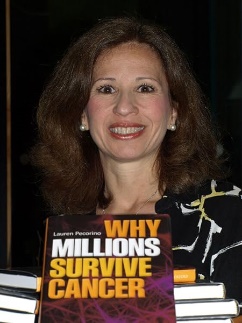 媒体评价：对于《癌症分子生物学：机制、靶点和治疗（第一版）》“作者是一位教师，这本著作的每一页都浸润了她的热情，她的热情也感染了每一位读者。鉴于癌症分子研究领域的发展速度，这本书可谓最新研究成果。”----大卫·韦瑟尔爵士（Sir David Weatherall），英国牛津大学医学院名誉教授对于《癌症分子生物学：机制、靶点和治疗（第二版）》“佩科里诺在细胞和分子生物学之间找到了适当的平衡。本书侧重于机制，而不是疾病。最重要的是，学生喜欢她的文字，也能买得起这本书。所以，本书对于制定学习计划和学生的实际使用来说很有意义。”----伯纳德·马洪（Bernard Mahon）博士，爱尔兰国立大学，生物系/免疫学研究所“这本教科书内容简单明了，作者很好地介绍了一些基本概念。本书结构清晰，选择的主题很有逻辑，很好地引出了当前的癌症分子治疗法。”----德博拉·瓦斯特尔（Deobrah Vestal）教授，美国纽约州托莱多大学生物科学系对于《癌症分子生物学：机制、靶点和治疗（第三版）》“我发现，这本书非常有助于理解癌症的分子生物学。我认为这是唯一一本为普通学生写的书。本书的写作风格、插图和独特的栏目都是史无前例的，对学生非常有帮助。劳伦·佩科里诺必定是一位优秀的教师。”----瓦卡·阿里（Waqqar Ali）博士，科克大学医院，放射肿瘤学注册医生对于《癌症分子生物学：机制、靶点和治疗（第五版）》“本书为希望研究癌症机制的学生提供了全面的基础知识。书中包含有益的主动学习活动，确保学生能够理解，最重要的是，能够将知识应用到实际生活场景中。”----莎拉·贝利（Sarah Bailey）博士，萨里大学“很好地概述了目前对癌症生物学中分子事件的理解，以及如何利用这些事件在分子水平上针对癌症进行治疗。”----克里斯托弗·米（Christopher Mee）博士，莱斯特大学感谢您的阅读！请将反馈信息发至：版权负责人Email：Rights@nurnberg.com.cn安德鲁·纳伯格联合国际有限公司北京代表处北京市海淀区中关村大街甲59号中国人民大学文化大厦1705室, 邮编：100872电话：010-82504106, 传真：010-82504200公司网址：http://www.nurnberg.com.cn书目下载：http://www.nurnberg.com.cn/booklist_zh/list.aspx书讯浏览：http://www.nurnberg.com.cn/book/book.aspx视频推荐：http://www.nurnberg.com.cn/video/video.aspx豆瓣小站：http://site.douban.com/110577/新浪微博：安德鲁纳伯格公司的微博_微博 (weibo.com)微信订阅号：ANABJ2002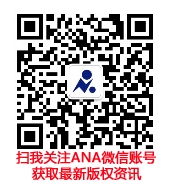 